 REQUERIMENTO Nº                                      ASSUNTO: Solicita pedido de informação sobre o pagamento de parte do “Seguro Rural” para os produtores do município de Itatiba, conforme especifica.                        CONSIDERANDO que nosso município está no Circuito das Frutas e que nossos produtores são na maioria “Agricultura Familiar”;                                      CONSIDERANDO que anualmente os mesmos fazem um “Seguro “ das suas lavouras, tanto as frutíferas como as hortaliças;			CONSIDERANDO que o município paga anualmente parte deste seguro o que é de muita ajuda aos nossos produtores.                         REQUEIRO, na forma regimental, após ouvido o Douto e Soberano Plenário, que informe a este vereador:1 – Será feito neste ano a ajuda oas produtores quanto aos valores do Seguro?2 – Existe previsão de quando e quanto será custeado pelo Município?                                    SALA DAS SESSÕES, 05 de setembro de 2018.                              AILTON FUMACHI                           Vereador – PR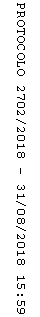 